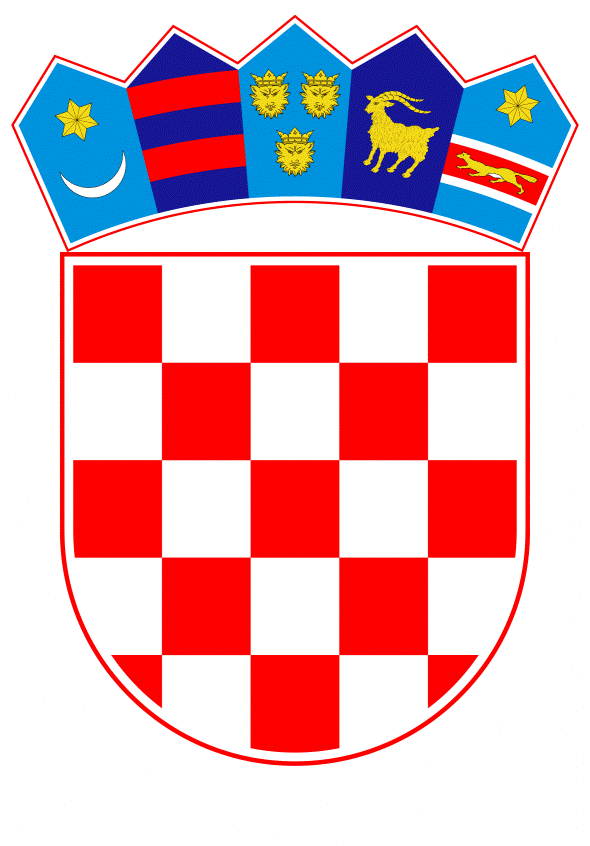 VLADA REPUBLIKE HRVATSKEZagreb, 28. ožujka 2019.________________________________________________________________________________________________________________________________________________________________________________________________________________________________PRIJEDLOGNa temelju članka 14. stavka 1. podstavka 3. i stavka 2. Zakona o strateškim robnim zalihama („Narodne novine“, broj 87/02 i 14/14) Vlada Republike Hrvatske je na sjednici održanoj dana __________2019. godine donijelaO D L U K Uo jednokratnoj robnoj pomoći Caritasu Križevačke eparhijeI.Odobrava se jednokratna robna pomoć u prehrambenim i neprehrambenim proizvodima Caritasu Križevačke eparhije kroz isporuku:35.000 kg riže15.000 kg polutvrdog sira10.000 kg jaja u prahu15.000 kg džema10.000 kg ribljih konzervi15.000 kg mesnih konzervi20.000 kg tjestenine20.000 lit ulja50.000 kg brašna4.640 lit deterdženta za suđe25.000 kom sapuna II.Jednokratna robna pomoć iz točke I. ove Odluke odobrava se iz raspoloživih strateških robnih zaliha, u financijskoj protuvrijednosti 4.576.793,34 kn.III.Financijska protuvrijednost robe iz točke II. ove Odluke, knjižit će se na teret Ministarstva gospodarstva, poduzetništva i obrta– Ravnateljstva za robne zalihe.IV.Zadužuje se Ministarstvo gospodarstva, poduzetništva i obrta – Ravnateljstvo za robne zalihe za provedbu ove Odluke.V.Ova Odluka stupa na snagu danom donošenja.KLASA:								PREDSJEDNIKURBROJ:						Zagreb, _________ 2019.		           			       mr.sc. Andrej PlenkovićO B R A Z L O Ž E NJ ECaritas Križevačke eparhije uputio je zamolbu Vladi Republike Hrvatske za žurnu pomoć kroz donaciju proizvoda iz strateških robnih zaliha za potrebe najsiromašnijih građana. Uvažavajući važnost rada udruga i tešku životnu situaciju najsiromašnijeg dijela stanovništva, mišljenja smo da bi zamolbi trebalo udovoljiti i dodijeliti jednokratnu robnu pomoć kroz isporuku sljedećih roba:35.000 kg riže15.000 kg polutvrdog sira10.000 kg jaja u prahu15.000 kg džema10.000 kg ribljih konzervi15.000 kg mesnih konzervi20.000 kg tjestenine20.000 lit ulja50.000 kg brašna4.640 lit deterdženta za suđe25.000 kom sapunaMinistarstvo gospodarstva, poduzetništva i obrta - Ravnateljstvo za robne zalihe raspolaže svim potrebnim prehrambenim i neprehrambenim proizvodima. Za robu strateških robnih zaliha koja će biti isporučena, kao i za troškove pakiranja brašna, Ministarstvo gospodarstva, poduzetništva i obrta – Ravnateljstvo za robne zalihe ima osigurana sredstva na kapitalnom projektu K561016 Nabava robnih zaliha Republike Hrvatske.Slijedom naprijed iznesenog, Ministarstvo gospodarstva, poduzetništva i obrta – Ravnateljstvo za robne zalihe predlaže Vladi Republike Hrvatske da donese Odluku o jednokratnoj robnoj pomoći Caritasu Križevačke eparhije u ukupnoj financijskoj protuvrijednosti 4.576.793,34 kn.Predlagatelj:Ministarstvo gospodarstva, poduzetništva i obrta Predmet:Prijedlog odluke o jednokratnoj robnoj pomoći Caritasu Križevačke eparhije